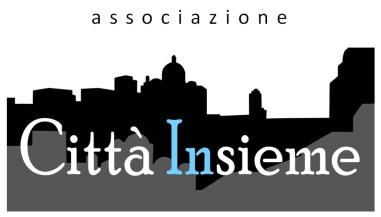 Uff.protollo Ardea: uff.protocollo@pec.comune.ardea.rm.itSindaco di Ardea: seg.sindaco@comune.ardea.rm.itAstral : protocolloastral@pec.astralspa.itSegnalazione del 19/10/2017 Oggetto:  Lido dei Pini Ardea – via Delle Pinete tratto stradale dal nr.civico 130 al 162Vi segnaliamo con le foto in allegato  lo stato in cui si trova il sito riportato in oggetto  quanto segue:La griglia ostruita che non raccoglie più acqua piovana  causando allagamento del tratto stradale e danni alle attività adiacenti in quel tratto. Mancato ripristino da circa 3 anni  del manto stradale  del tratto transennato   impedisce il normale transito .Ripristinare  i cordoli stradali in quanto dissestati e pericolo di inciampo . Vi chiediamo di intervenire con urgenza grazie.Città Insieme